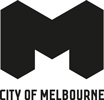 Public Lease RegisterMarch 2024Public Lease Register – March 2024 PremisesCommencement DateExpiry DateAnnual RentPermitted Use81B Altona Street Kensington01/09/201731/08/20271Child Care Centre204-206  Arden Street North Melbourne01/11/201126/03/20331Sport and recreation activities204-206 Arden Street North Melbourne, North Melbourne Recreation Reserve18/06/201418/06/203587464Football and associated social activities2 Argyle Place South Carlton15/08/201714/08/203722227.25CaféEast Side of Walkway (Land) Northbank 23/02/200622/02/2056104Public open space for recreational activitiesRailway Lot 43 Bellair Street Kensington01/03/201801/03/2023449.95Children's playground for use by the community33 Bent Street Kensington (Railway Lot 73 Macaulay)01/07/201001/07/20153164.69Business no retail use (Pumping Station)1 Boathouse Drive Melbourne28/02/201327/02/20341Rowing Club2 Boathouse Drive Melbourne28/02/201327/02/20341Rowing Club3 Boathouse Drive Melbourne28/02/201327/02/20341Rowing Club4 Boathouse Drive Melbourne28/02/201327/02/20341Rowing Club5 Boathouse Drive Melbourne28/02/201327/02/20341Rowing Club6 Boathouse Drive Melbourne28/02/201327/02/20341Rowing Club7 Boathouse Drive Melbourne28/02/201327/02/20341Rowing Club231 Bourke Street Melbourne Level 1 & 201/02/202331/01/202645000Comedy theatre and associated activitiesD'Albora Marina, Victoria Harbour Precinct (VH), Docklands01/09/200631/08/21051Marina area including sea bed and water 219-225 Bourke Street Melbourne, City Village, Basement01/07/201430/06/2029190000Duty free retail and food store109 Bowen Crescent Carlton North VIC 305418/10/201417/10/20231Bowling club and associated recreational purposesBrens Drive Parkville, Royal Park, Melbourne Anzac Hall27/11/202026/11/2025104Low cost accommodation for schools and community207-229 City Road Southbank Boyd Studios Ground floor and outdoor seating08/07/201207/07/202624000Café16-60 City Road Southbank, Southgate West end and East end canopies15/12/201714/12/202617000As entry canopies for the East & West entrances.Cnr of Birdwood Ave & Dallas Brooks Drive South Yarra VIC 300401/12/201930/11/20401Public Tourist AttractionCnr William and Dudley Streets (Flagstaff Gardens)22/12/200922/12/20194104Lawn bowls and ancillary purposes191-197 Collins Street Melbourne, Regent Theatre13/09/199613/09/20460Live theatre and cinemas with ancillary95 Cook Street Port Melbourne, ground Floor20/08/202130/11/2026250327.92Any commercial warehouse/office439 Docklands Drive Pavilion 1 Docklands19/11/200518/11/21041RestaurantPavilion 3 84 Newquay Promenade Docklands19/11/200518/11/21041Retail Shop391-395 Dynon Road West Melbourne Waste Transfer Station 01/07/200630/06/2026523000Recycling and refuse transfer station391-395 Dynon Road West Melbourne - Railway Lot 4304/05/201230/04/202720800Waste Transfer Access391-405 (417) Dynon Road West Melbourne15/10/201214/05/203139500Road access to the tenants Waste Transfer Site391-395  Dynon Road West Melbourne28/07/201528/07/20750.1A site for electrical sub-station506-516 Elizabeth Street Melbourne01/05/202330/04/2025450The operation of the Melbourne Multicultural HubCnr Elliot Avenue & Flemington Road Parkville01/05/202230/04/2027104Tennis and Associated Activities58 Errol Street North Melbourne01/07/202330/06/2027104Neighbourhood Centre and Community Support52 Errol Street North Melbourne06/09/201305/09/202871061.12Physiotherapy Practice56 Errol Street North Melbourne01/03/201428/02/202656601.72Optometrist/Residence60 Errol Street North Melbourne15/07/201614/07/202654080Retail sale of pet food and pet fashion70 Errol Street North Melbourne01/09/187501/09/28740Australian Postal Corp - Postal Services30-38 Gatehouse Drive Kensington01/05/202330/04/202567200Midwifery and related therapeutic services72-74 Grey Street East Melbourne, Powlett Reserve Child Care Centre30/07/202029/07/2025104Child Care centre218 -242 Little Collins Street Melbourne, Council House 2 (CH2), Shop 2 and 601/04/201831/03/202874390Fashion Retail and ancillary uses210 Little Collins Street Melbourne, Council House (CH1)01/11/202131/10/202441199.96Retail - Jeweller212 Little Collins Street Melbourne, Council House 1 (CH1)01/08/202131/07/202485188.84Café/Bar - Restaurant226-242 Little Collins Street Melbourne, Council House 2 (CH2)31/05/200530/05/20650.1Electrical substation34-60 Little Collins Street Melbourne, substation12/02/200230/06/203710Electrical substation34-60 Little Collins Street Melbourne, Part Car Park, Ground Floor26/06/196230/06/2037468052Commercial car park16-22 Little Errol Street North Melbourne01/08/201130/09/20151Legions Meeting Hall25 Newquay Promenade (Marina 25) Docklands29/11/200228/11/21011Retail shop, restaurant, cafe, bar35 Newquay Promenade (Marina 29) Docklands29/11/200229/11/21010Cafe31 Newquay Promenade (Marina 31 - East Marina) Docklands12/08/200411/08/21030Marina Berth45 Newquay Promenade (Marina 45) Docklands19/11/200228/09/20350Retail shop, Restaurant55 Newquay Promenade (Marina 55) Docklands19/11/200218/11/21011Restaurant/Café/Bar190 -192 Pelham Street Carlton, University Square 09/02/200008/02/2050191750Underground car park121 Princes Park Drive Carlton01/05/202230/04/2027104Tennis Club403A Racecourse Road Kensington, Kensington Community High School01/09/201731/08/2020182945.52Educational FacilityPart Building 3 and 4 River Studios 41-59 Sims Street West Melbourne River Studios01/09/201931/08/2029208207.92Studio Space71-73 Southbank Promenade Southbank12/03/200611/03/20270Retail and service and consumption of food/drink2A Spencer Street Melbourne, Helipad Office, Batman Park01/07/201530/06/202591249.6Helipad Office'Men's Shed' Federation Square 2 Swanston Street Melbourne01/12/201331/12/202230000Men's Shed420 Swanston Street Melbourne, City Baths, Ground Floor 01/12/201517/12/202453705.28Professional suites for medical, physio, myopathy140 Swanston Street Melbourne, Plaza Kiosk04/07/199403/07/202483081.76Café420 Swanston Street Melbourne, City Baths, 6 Franklin Street Melbourne20/09/201620/09/202542800Café and takeaway food store333 The Avenue Parkville01/05/202230/04/2027104Tennis and Associated Activities20 Therry Street Melbourne28/05/201227/05/20221Health Services70-74 Therry Street Melbourne20/02/201720/02/20670.1Electrical Sub-Station70 Therry Street Melbourne03/10/201703/10/20670.1Site for an electrical substation51-57  Victoria Street Melbourne01/12/201030/11/23091Provision of Community Services65-159 Victoria Street Melbourne28/07/199727/07/20031Municipal MarketHub @ Docklands, 68-90 Harbour Esplanade, Docklands01/07/202230/06/20241Community Services 230-298 Wellington Parade East Melbourne10/11/201409/11/202961202.4CaféYarra’s Edge Marina Docklands, Berth 10801/01/201801/12/20300Marina BerthYarra’s Edge Marina Docklands, Berth 11810/04/201801/12/20300Marina BerthYarra’s Edge Marina Docklands, Berth 122/07/201530/12/20240Marina BerthYarra’s Edge Marina Docklands, Berth 217/07/201531/12/20290Marina BerthYarra’s Edge Marina Docklands Berth 301/01/200531/12/20290Marina Berth152 Sturt Street Southbank Guild Apartments Suite 1 2 3 4 5 and 720/09/201619/03/2031269100Creative Arts Office Gallery Retail Cafe65 Toorak Road West South Yarra (Fawkner Park)01/12/201830/11/2028104Child Care CentreYarra’s Edge Marina Docklands, Berth 419/01/200531/12/20290Marina BerthYarra’s Edge Marina Docklands Berth 519/01/200531/12/20290Marina BerthYarra’s Edge Marina Docklands Berth 601/01/200531/12/20290Marina BerthYarra’s Edge Marina Docklands, Berth 722/03/200631/12/20290Marina BerthYarra’s Edge Marina Docklands, Berth 807/06/200531/12/20290Marina BerthYarra’s Edge Marina Docklands Berth 917/01/200531/12/20290Marina BerthYarra’s Edge Marina Docklands, Berth 1017/01/200531/12/20290Marina BerthYarra’s Edge Marina Docklands, Berth 1126/10/201831/12/20240Marina BerthYarra’s Edge Marina Docklands, Berth 1219/01/200531/12/20290Marina BerthYarra’s Edge Marina Docklands, Berth 1520/01/200531/12/20290Marina BerthYarra’s Edge Marina Docklands, Berth 1614/01/200531/12/20290Marina BerthYarra’s Edge Marina Docklands, Berth 1720/01/200531/12/20290Marina BerthYarra’s Edge Marina Docklands, Berth 2119/01/200531/12/20290Marina BerthYarra’s Edge Marina Docklands, Berth 2420/01/200531/12/20290Marina BerthYarra’s Edge Marina Docklands, Berth 2618/01/200531/12/20290Marina BerthYarra’s Edge Marina Docklands, Berth 2704/12/200431/12/20290Marina BerthYarra’s Edge Marina Docklands, Berth 2810/02/200531/12/20290Marina BerthYarra’s Edge Marina Docklands, Berth 2917/01/200531/12/20290Marina BerthYarra’s Edge Marina Docklands, Berth 3017/06/200531/12/20290Marina BerthYarra’s Edge Marina Docklands, Berth 3117/01/200531/12/20290Marina BerthYarra’s Edge Marina Docklands, Berth 3220/01/200531/12/20290Marina BerthYarra’s Edge Marina Docklands, Berth 3317/01/200531/12/20290Marina BerthYarra’s Edge Marina Docklands Berth 3418/01/200531/12/20290Marina BerthYarra’s Edge Marina Docklands, Berth 3517/01/200531/12/20290Marina BerthYarra’s Edge Marina Docklands, Berth 3621/01/200531/12/20290Marina BerthYarra’s Edge Marina Docklands, Berth 4918/01/200531/12/20290Marina BerthYarra’s Edge Marina Docklands, Berth 5421/01/200531/12/20290Marina BerthYarra’s Edge Marina Docklands, Berth 5502/09/200531/12/20290Marina BerthYarra’s Edge Marina Docklands, Berth 5619/01/200531/12/20290Marina BerthYarra’s Edge Marina Docklands, Berth 5717/01/200531/12/20290Marina BerthYarra’s Edge Marina Docklands, Berth 5810/02/200531/12/20290Marina BerthYarra’s Edge Marina Docklands, Berth 1429/06/200701/01/20300Marina BerthYarra’s Edge Marina Docklands, Berth 1929/06/200701/01/20300Marina BerthYarra’s Edge Marina Docklands, Berth 2018/01/201301/01/20300Marina BerthYarra’s Edge Marina Docklands, Berth 2229/06/200701/01/20300Marina BerthYarra’s Edge Marina Docklands, Berth 2329/06/200701/01/20300Marina BerthYarra’s Edge Marina Docklands, Berth 2529/06/200701/01/20300Marina BerthYarra’s Edge Marina Docklands, Berth 3720/02/200801/01/20300Marina BerthYarra’s Edge Marina Docklands, Berth 3829/06/200701/01/20300Marina BerthYarra’s Edge Marina Docklands, Berth 3929/06/200701/01/20300Marina BerthYarra’s Edge Marina Docklands, Berth 4029/06/200701/01/20300Marina BerthYarra’s Edge Marina Docklands, Berth 4129/06/200701/01/20300Marina BerthYarra’s Edge Marina Docklands, Berth 4229/06/200701/01/20300Marina BerthYarra’s Edge Marina Docklands, Berth 4329/06/200701/01/20300Marina BerthYarra’s Edge Marina Docklands, Berth 4429/06/200701/01/20300Marina BerthYarra’s Edge Marina Docklands, Berth 4529/06/200701/01/20300Marina BerthYarra’s Edge Marina Docklands, Berth 4629/06/200701/01/20300Marina BerthYarra’s Edge Marina Docklands, Berth 4729/06/200701/01/20300Marina BerthYarra’s Edge Marina Docklands, Berth 4829/06/200701/01/20300Marina BerthYarra’s Edge Marina Docklands, Berth 5029/06/200701/01/20300Marina BerthYarra’s Edge Marina Docklands, Berth 5129/06/200701/01/20300Marina BerthYarra’s Edge Marina Docklands, Berth 5229/06/200701/01/20300Marina BerthYarra’s Edge Marina Docklands, Berth 5329/06/200701/01/20300Marina BerthYarra’s Edge Marina Docklands Berth 7809/12/200530/11/20300Marina BerthYarra’s Edge Marina Docklands, Berth 5920/12/200531/12/20290Marina BerthYarra’s Edge Marina Docklands, Berth 6011/05/200630/11/20300Marina BerthYarra’s Edge Marina Docklands, Berth 6109/12/200530/11/20300Marina BerthYarra’s Edge Marina Docklands, Berth 6516/12/200530/11/20300Marina BerthYarra’s Edge Marina Docklands, Berth 7203/02/200630/11/20300Marina BerthYarra’s Edge Marina Docklands, Berth 7325/03/200630/11/20300Marina BerthYarra’s Edge Marina Docklands, Berth 8009/12/200530/11/20300Marina BerthYarra’s Edge Marina Docklands, Berth 8823/12/200530/11/20300Marina BerthYarra’s Edge Marina Docklands, Berth 8909/12/200530/11/20300Marina BerthYarra’s Edge Marina Docklands, Berth 12119/12/200530/11/20300Marina BerthYarra’s Edge Marina Docklands, Berth 12229/06/200730/11/20300Marina BerthYarra’s Edge Marina Docklands, Berth 13909/12/200530/11/20300Marina BerthYarra’s Edge Marina Docklands, Berth 14409/12/200530/11/20300Marina BerthYarra’s Edge Marina Docklands, Berth 1816/05/200531/12/20300Marina BerthYarra’s Edge Marina Docklands, Berth 6212/05/200601/12/20300Marina BerthYarra’s Edge Marina Docklands, Berth 6312/05/200601/12/20300Marina BerthYarra’s Edge Marina Docklands, Berth 6412/05/200601/12/20300Marina BerthYarra’s Edge Marina Docklands, Berth 6612/05/200601/12/20300Marina BerthYarra’s Edge Marina Docklands, Berth 6712/05/200601/12/20300Marina BerthYarra’s Edge Marina Docklands, Berth 6812/05/200601/12/20300Marina BerthYarra’s Edge Marina Docklands, Berth 6912/05/200601/12/20300Marina BerthYarra’s Edge Marina Docklands, Berth 7016/02/200701/12/20300Marina BerthYarra’s Edge Marina Docklands, Berth 7112/05/200601/12/20300Marina BerthYarra’s Edge Marina Docklands, Berth 7410/04/200701/12/20300Marina BerthYarra’s Edge Marina Docklands, Berth 7510/04/201701/12/20300Marina BerthYarra’s Edge Marina Docklands, Berth 7629/06/200701/12/20300Marina BerthYarra’s Edge Marina Docklands, Berth 7729/06/200701/12/20300Marina BerthYarra’s Edge Marina Docklands Berth 7929/06/200701/12/20300Marina BerthYarra’s Edge Marina Docklands, Berth 8126/04/200701/12/20300Marina BerthYarra’s Edge Marina Docklands, Berth 8229/06/200701/12/20300Marina BerthYarra’s Edge Marina Docklands, Berth 8307/03/200801/12/20300Marina BerthYarra’s Edge Marina Docklands, Berth 8415/06/200701/12/20300Marina BerthYarra’s Edge Marina Docklands, Berth 8507/11/201401/12/20300Marina BerthYarra’s Edge Marina Docklands, Berth 8615/06/200701/12/20300Marina BerthYarra’s Edge Marina Docklands, Berth 8723/09/201101/12/20300Marina BerthYarra’s Edge Marina Docklands, Berth 9029/06/200701/12/20300Marina BerthYarra’s Edge Marina Docklands, Berth 9129/06/200701/12/20300Marina BerthYarra’s Edge Marina Docklands, Berth 9229/06/200701/12/20300Marina BerthYarra’s Edge Marina Docklands, Berth 9329/06/200701/12/20300Marina BerthYarra’s Edge Marina Docklands, Berth 9429/06/200701/12/20300Marina BerthYarra’s Edge Marina Docklands, Berth 9529/06/200701/12/20300Marina BerthYarra’s Edge Marina Docklands, Berth 9629/06/200701/12/20300Marina BerthYarra’s Edge Marina Docklands, Berth 9729/06/200701/12/20300Marina BerthYarra’s Edge Marina Docklands, Berth 9829/06/200701/12/20300Marina BerthYarra’s Edge Marina Docklands, Berth 9929/06/200701/12/20300Marina BerthYarra’s Edge Marina Docklands, Berth 10029/06/200701/12/20300Marina BerthYarra’s Edge Marina Docklands, Berth 10129/06/200701/12/20300Marina BerthYarra’s Edge Marina Docklands, Berth 10229/06/200701/12/20300Marina BerthYarra’s Edge Marina Docklands, Berth 10329/06/200701/12/20300Marina BerthYarra’s Edge Marina Docklands, Berth 10421/11/200601/12/20300Marina BerthYarra’s Edge Marina Docklands, Berth 10518/04/200701/12/20300Marina BerthYarra’s Edge Marina Docklands, Berth 10629/06/200701/12/20300Marina BerthYarra’s Edge Marina Docklands, Berth 10729/06/200701/12/20300Marina BerthYarra’s Edge Marina Docklands, Berth 10929/06/200701/12/20300Marina BerthYarra’s Edge Marina Docklands, Berth 11029/06/200701/12/20250Marina BerthYarra’s Edge Marina Docklands, Berth 11129/06/200701/12/20300Marina BerthYarra’s Edge Marina Docklands, Berth 11229/06/200701/12/20300Marina BerthYarra’s Edge Marina Docklands, Berth 11329/06/200701/12/20300Marina BerthYarra’s Edge Marina Docklands, Berth 11429/06/200701/12/20300Marina BerthYarra’s Edge Marina Docklands, Berth 11529/06/200701/12/20300Marina BerthYarra’s Edge Marina Docklands, Berth 11629/06/200701/12/20300Marina BerthYarra’s Edge Marina Docklands, Berth 11729/06/200701/12/20300Marina BerthYarra’s Edge Marina Docklands, Berth 11929/06/200701/12/20300Marina BerthYarra’s Edge Marina Docklands Berth 12018/04/200701/12/20300Marina BerthYarra’s Edge Marina Docklands, Berth 12329/06/200701/12/20300Marina BerthYarra’s Edge Marina Docklands, Berth 12429/06/200701/12/20300Marina BerthYarra’s Edge Marina Docklands, Berth 12529/06/200701/12/20300Marina BerthYarra’s Edge Marina Docklands, Berth 12623/05/201101/12/20300Marina BerthYarra’s Edge Marina Docklands, Berth 12729/06/200701/12/20300Marina BerthYarra’s Edge Marina Docklands, Berth 12818/12/201401/12/20300Marina BerthYarra’s Edge Marina Docklands, Berth 12929/06/200701/12/20300Marina BerthYarra’s Edge Marina Docklands, Berth 13012/01/201401/12/20300Marina BerthYarra’s Edge Marina Docklands, Berth 13105/03/201401/12/20300Marina BerthYarra’s Edge Marina Docklands, Berth 13201/07/200701/12/20300Marina BerthYarra’s Edge Marina Docklands, Berth 13325/07/201201/12/20300Marina BerthYarra’s Edge Marina Docklands, Berth 13429/06/200701/12/20300Marina BerthYarra’s Edge Marina Docklands Berth 135 21/11/201201/12/20300Marina BerthYarra’s Edge Marina Docklands, Berth 13629/06/200701/12/20300Marina BerthYarra’s Edge Marina Docklands, Berth 13729/06/200701/12/20300Marina BerthYarra’s Edge Marina Docklands, Berth 13812/05/200601/12/20300Marina BerthYarra’s Edge Marina Docklands, Berth 14012/05/200601/12/20300Marina BerthYarra’s Edge Marina Docklands, Berth 14112/05/200601/12/20300Marina BerthYarra’s Edge Marina Docklands, Berth 14212/05/200601/12/20300Marina BerthYarra’s Edge Marina Docklands, Berth 14312/05/200601/12/20300Marina BerthYarra’s Edge Marina Docklands, Berth 14612/05/200601/12/20300Marina BerthYarra’s Edge Marina Docklands, Berth 14712/05/200601/12/20300Marina BerthYarra’s Edge Marina Docklands, Berth 14812/05/200601/12/20300Marina BerthYarra’s Edge Marina Docklands, Berth 14912/05/200601/12/20300Marina BerthYarra’s Edge Marina Docklands, Berth 14518/03/200530/12/20300Marina Berth474 Flinders Street Melbourne13/11/199712/11/20471Aquarium for keeping and displaying marine life407-411 Racecourse Road Flemington 27/11/201526/11/20241Bowling club and associated recreational purposesRailway - Royal Park Lot 33 Parkville01/08/200801/08/202327014.21Car parking for zoo patrons visitors and staff84A River Esplanade, Yarra's Edge Docklands01/01/200531/12/202948640Marina Office 151 Royal Parade Parkville22/07/202230/04/2027104Tennis Club400 Royal Parade Carlton North Princes Park12/12/199511/12/2035135000Football Store 3 Car Park Russell Place Melbourne VIC 300001/09/200331/08/20101878.96Storage Area. Store 3 at Russell Place Car Park.Lot 1 (20) Seafarers Lane Docklands01/01/201631/12/2024552973.68Family Resource Centre (incl. Child Services)1-9 Freshwater Place - Part of Queensbridge Square Southbank31/12/201230/12/203223500CaféCarlton Gardens (North) Nicholson Street  Carlton01/05/202230/04/2027104Tennis ClubSouth Island Pedestrian Bridge Southbank25/09/200824/09/202825504.92Café and Tavern250 Spring Street Melbourne21/05/199320/05/20921Maintenance & Public access to 'The Gardens'Cnr Flinders Street Swanston Street Melbourne01/01/201231/12/20611Garden grounds - St Pauls Cathedral65 Toorak Road West South Yarra17/10/201417/10/20351The construction and maintenance of water mainThe Kensington Adventure Playground01/07/202030/06/20221The operation of a Children's adventure playgroundPart Building 3 Southbank Promenade Southgate Avenue Southbank01/07/200901/07/203066874.4Outdoor seating67-121 Kensington Road, Kensington, Victoria, 3031 Part of J.J Holland Park29/11/201828/11/202011100Land for Metro tunnel worksFawkner Park Tennis Centre 65w Toorak Road South Yarra21/09/201920/09/2027118704Public tennis centre150 Palmerston Street Carlton, Ground floor27/02/201926/02/20821Maternal and Child health and KindergartenPowlett Reserve Tennis Centre 72-74 Grey Street East Melbourne21/09/201920/09/202791173.36Public Tennis and Recreation Activities218-242 Little Collins Street, Melbourne, Council House 2 (CH2), Shop 327/05/201926/05/202882400.04Retail sales made to measure tailoring and suits208 Little Collins Street Melbourne Council House 1 (CH1)01/06/202231/05/202420400Half-Price Ticket Sales143-151 Therry Street and 452-468 Queen Street Melbourne Munro Building Car Park Level B1 to B401/07/202130/06/2031516348.11Public car park5 Blackwood Street North Melbourne Meat Market01/10/201930/09/20211Arts centre and administrative offices218-242 Little Collins Street Melbourne, Council House 2 (CH2) Shop 124/03/202123/03/2033128167.32Restaurant/Cafe/Bar w/ liquor licence218-242 Little Collins Street Melbourne, Council House 2 (CH2), Shop 401/06/202131/05/203095481Jewellery Store and workshopDegraves Street Melbourne Campbell Arcade01/11/201931/10/20231Reasonable use62 & 64 Errol Street North Melbourne29/11/202130/06/202760192.58Retail sale of shoes, shoe repairs and barber70-90 Chelmsford Street Kensington VIC 303129/03/201628/03/202044912Office and storage Easement - 7 Barret St (70-90 Chelmsford St Kensington 3031)20/04/201130/06/209010Easement of way 198 & 202 Little Collins Street Melbourne01/02/202231/01/202831212Food and beverage sales143-151 Therry Street and 452-468 Queen Street Melbourne Munro Building Shops 1-10, Tavern Level 1, Ground Floor Toilets17/12/202116/12/203142011.95Retail and hospitality602 Little Bourke Street Melbourne VIC 30001/07/2022Housing and health services152 Sturt Street Southbank Guild Apartments Suite 214/04/202218/09/203124000Creative artsPart Flagstaff Gardens 309-311 William Street Melbourne01/08/202231/01/20251Modifications to rail loop shaft vent Part Gordon Reserve 74-108 Spring Street Melbourne01/08/202231/01/20251Construction of new vent structurePart Gillott Reserve 210-230 Spring Street Melbourne01/08/202231/01/20251Site storage, laydown & facilities area143-151 Therry Street and 452-468 Queen Street Melbourne Munro Building Level 401/10/202215/10/203333970.27Shared office and workshop spaceLevel 3 (North), 271 Collins Street, Melbourne, Vic, 300001/05/202330/04/2043337500Offices and work spacesPart 15 Raymond Road Laverton North 01/07/202330/06/202436600Warehouse / Storage218-242 Little Collins Street Melbourne Shop 1 CH223/10/202323/03/2033105000Restaurant/Cafe/Bar w/liquor licenceThe Pavilion, Fitzroy Gardens, Wellington Parade, East Melbourne01/01/202431/12/2043157050Restaurant and ancillary hospitality workshops